tta ,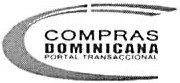 1 INABIE-DAF-CM-2017-0036Fecha de emisión: 08/09/2017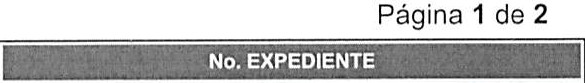 INSTITUTO NACIONAL DE BIENESTAR  ESTUDIANTILORDEN DE COMPRAUNIDAD OPERATIVA DE COMPRAS  Y CONTRATACIONESNo. Orden: INABIE-2017-00311Descripción: Adquisición de Permetrin  a al 1% (poste de champú de 60 mi )Modalidad de Compras: Compras MenoresDatos del Proveedor	. .	:R azón social:	Laboratorio    Rogui  , SRLRNC: 101834201Nombre Comercial: Laboratorio Rogui, SRLDomicilio Comercial:	Fl orenci a, Fund acion , 10100 - , REPÚBLICA DOMINICANATeléfono: 809-385-2016Datos Generales del ContratoAnticipo: 0%Modalidad de pago:	Monto Total: 592,000.00Moneda: DOPDetalle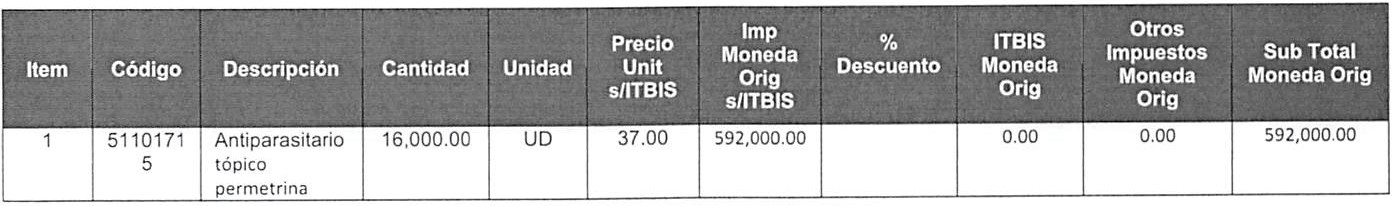 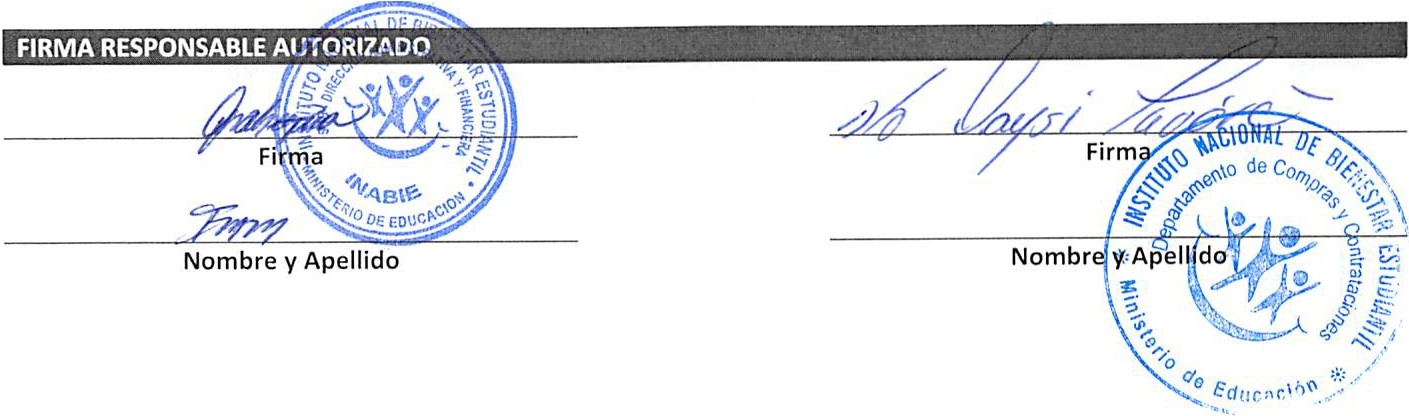                                                                                                                                                Página 2 de 2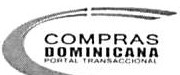 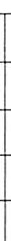 Observaciones: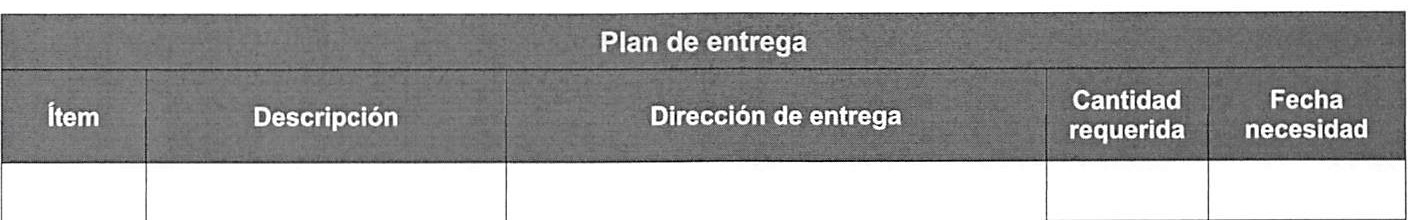 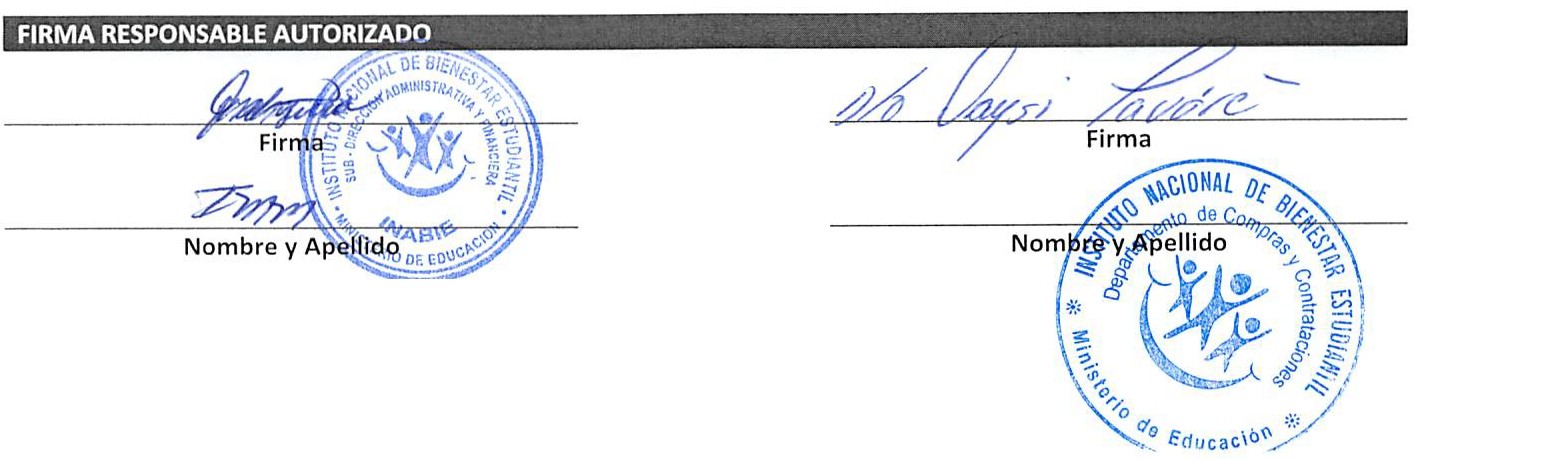 